TÜDŐGYÓGYÁSZAT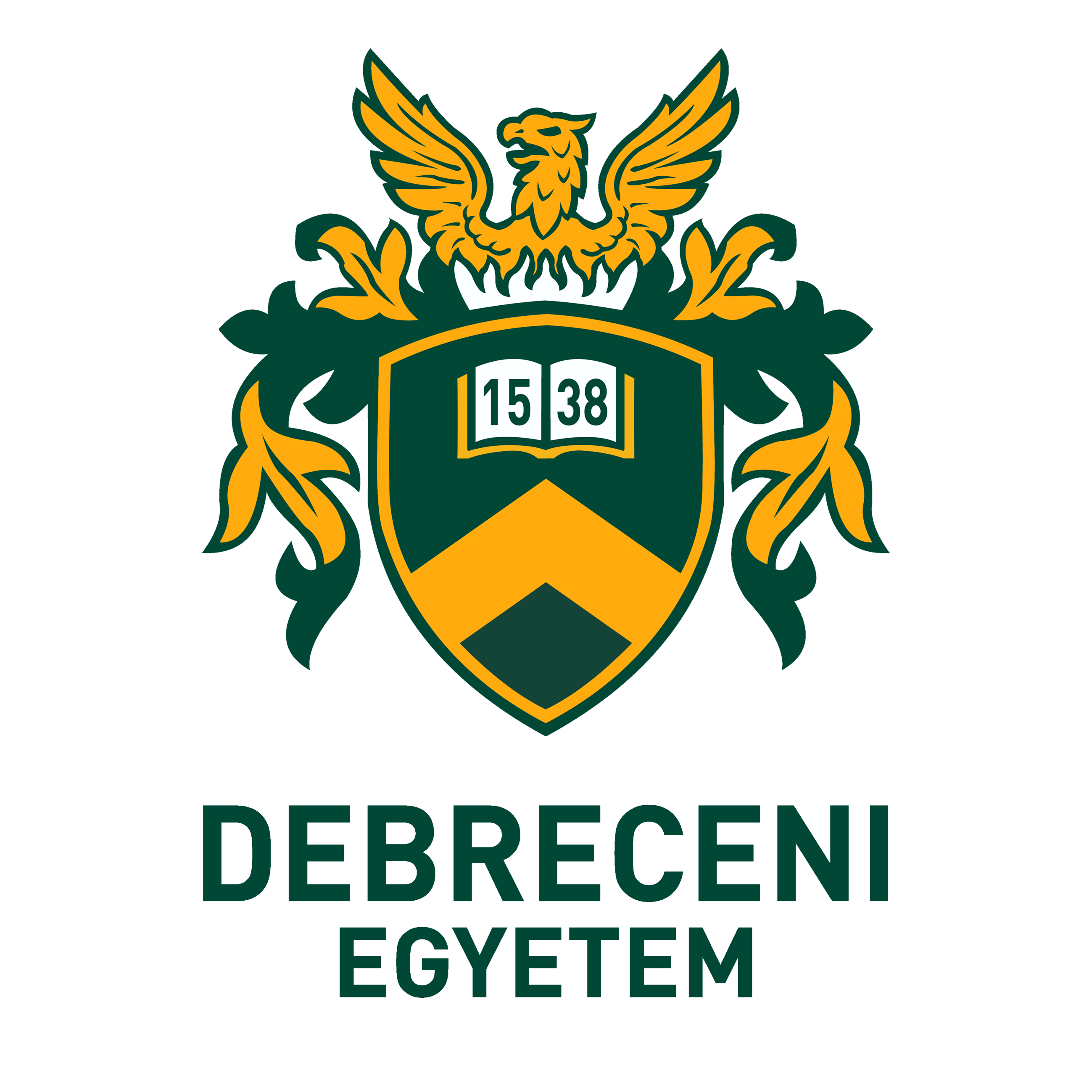 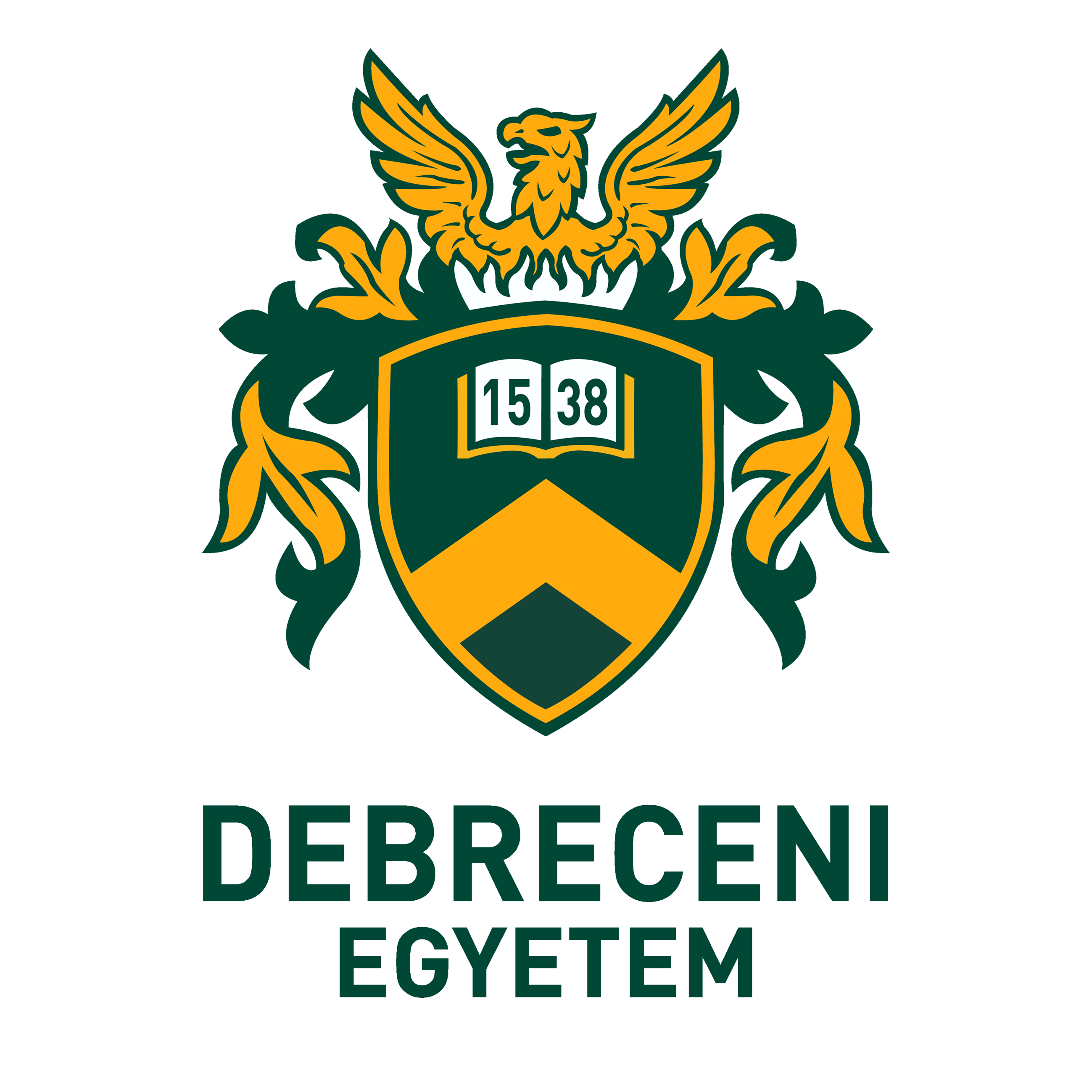 SZAKORVOS KÉPZÉS BEAVATKOZÁSOKRA VONATKOZÓ KÖVETELMÉNYRENDSZEREA szakképzés időtartama: 58 hó     A szakképzési időtartam alatt teljesítendő részvizsgák száma: 2 dbA 2022. szeptember 1.-től hatályos 22/2012. (IX.14.) EMMI rendeletben meghatározott, a szakvizsga letételéhez szükséges beavatkozások listája:Az első részvizsga letételéhez előirt beavatkozások, tevékenységek: A második részvizsga letételéhez előirt beavatkozások, tevékenységek: Szakvizsgáig teljesítendő beavatkozások:Külön beavatkozási lista tartozik a sürgősségi betegellátó osztályon, a mentőszolgálatnál töltendő gyakorlat, valamint az intenzív terápiás osztályon letöltendő gyakorlatokhoz, ezért amennyiben a képzés tartalmazza ezeket az elemeket, úgy a honlapon elérhető külön beavatkozási listákon szereplő elemeket is teljesíteni és igazolni szükséges.Tevékenység, beavatkozás megnevezéseSzintezésSzintezésSzintezésSzintezésSzintezésTevékenység, beavatkozás számaEgyetemi klinikán kívül, akkreditált képzőhelyen is elvégezhetőTevékenység, beavatkozás megnevezéseI.II.III.IV.V.Tevékenység, beavatkozás számaEgyetemi klinikán kívül, akkreditált képzőhelyen is elvégezhetőFelnőtt beteg vizsgálataX150XSpeciális (gondozott, krónikus) tüdőbetegek vizsgálata (onkológiai, krónikus obstruktív, intersitialis, infektív, pulmonális hypertoniás)X50XDiagnosztikus terv készítéseX100XTerápiás terv készítéseX50XLázlap önálló vezetéseX150XVénabiztosítás, vérvételX50XMaszkos-ballonos lélegeztetés (skill laborban)X2 (5)XLégútbiztosítás (pozícionálás, OP, NP használat, váladékleszívás)X5XZárójelentés összeállításaX25XMellkasi röntgen alapszintű elemzéseX20XArtériás vérgáz kivitelezése és analízisX30XSpirometriás vizsgálat értékeléseX30XFarmakospirometria és provokációs vizsgálatX30XMellkasi folyadék punkciójaX30XFolyadékterápia megtervezése és kivitelezéseX30XDefibrillátor használatának ismerete, legalább skill laborban gyakorlásaX3XElekronikus EÜ rendszerek kezeléseX50XFájdalomcsillapító terápiaX15XTevékenység, beavatkozás megnevezéseSzintezésSzintezésSzintezésSzintezésSzintezésTevékenység, beavatkozá számaEgyetemi klinikán kívül, akkreditált képzőhelyen is elvégezhetőTevékenység, beavatkozás megnevezéseI.II.III.IV.V.Tevékenység, beavatkozá számaEgyetemi klinikán kívül, akkreditált képzőhelyen is elvégezhetőFelnőtt egészséges és tüdőbeteg vizsgálataX20XSpeciális (gondozott, krónikus) tüdőbetegek vizsgálata (onkológiai, krónikus obstruktív, intersitialis, infektív, pulmonális hypertoniás)X50XDiagnosztikus terv készítéseX100XTerápiás terv készítéseX50XVénabiztosítás, vérvételX50XMaszkos-ballonos lélegeztetés (skill laborban)X2 (5)XLégútbiztosítás (pozícionálás, OP, NP használat, váladékleszívás)X5XMellkasi röntgen alapszintű elemzéseX20XMellkasi UH vizsgálatX10XMellkasi punkció, drain behelyezésX10XArtériás és kapillarizált artériásvérgáz kivitelezése és analízisX30XSpirometriás vizsgálat értékeléseX30XFarmakospirometria és provokációs vizsgálat, diffúzió, pletysmográfiaX30XErgospirometriaX5XNIV terápiaX5XPrick tesztX10XBronchoscopiaX5XOnko-team bemutatás és tüdőonkológiai beteg kezeléseX5XILD-team bemutatás és ILD beteg kezeléseX5igen, amennyiben a képzőhely ILD centrumFolyadékterápia megtervezése és kivitelezéseX30XElekronikus EÜ rendszerek napi rutinszintű kezeléseX50XBeavatkozás típusaEsetszámMellkasi UH vezérelt diagnosztikus mellkasi punkció30Mellkasi drain behelyezése (lehetőség szerint UH vezérelve) + mellkasi szívó kezelés20Nyaki nyirokcsomó, subutan csomó aspirációs cytológiai mintavétel vagy pulmonalis árnyék kép vezérelt aspirációs cytolóiai mintavétel5Bronchoscopos vizsgálat80Bronchoscopia során végzendő mintavételek (az alábbiak közül legalább 1):Bronchoscopia során végzendő mintavételek (az alábbiak közül legalább 1):•    Mikrobiológiai célzott mintavétel (adott tüdőszegmentumból)60•    BAL15•    Endobronchialis tumorból excisio20•    Perifériás tumor vagy intersitialis tüdőeltérés esetén RTG alatti perifériás biopszia20•    TBNA5Poligráfiás alvásvizsgálat15Ergospirometria10Légésfunkciós vizsgálatok100Légzésfunkciós vizsgálatok bontása:Légzésfunkciós vizsgálatok bontása:•    Spirometria100•    Pletysmográfia50•    DLco30•    Pharmacospirometria30Provokációs légzésfunkciós vizsgálat15Prick teszt 15Artériás vérgáz vizsgálat 30Nem invazív lélegeztetés 30Részvétel jobb szívfél katéterezésen vagy mellkasi műtéten10Tüdőtranszplantáció előtti komplett betegkivizsgálás vagy LUTX bizottsági bemutatás1Tüdőgyógyászati onkoteamen betegbemutatás30ILD-teamen betegbemutatás10Aktív gyógyszeres onkoterápiás kezelés indítása tüdőrákban 30Palliatív betegmanagement10Inhalatív terápia és inhalációs eszköz betanítás50